Liebe Bürger, wir suchen für die 
Europawahl + Landratswahl
am 9. Juni 2024 ehrenamtliche Wahlhelfer.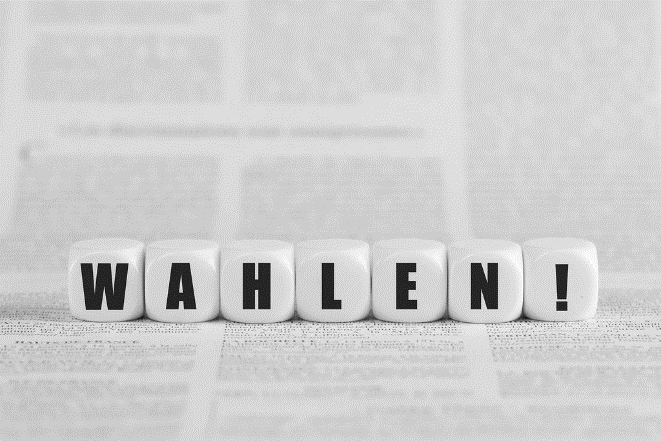 Als Wahlhelfer erhalten Sie für den Wahlsonntag Erfrischungsgeld.Melden Sie sich für weiter Informationen im Wahlamt oder Scannen Sie den QR-Code ein.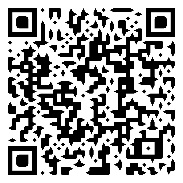 
Danke für Ihr Engagement.Ihr Wahlamt der Verwaltungsgemeinschaft Uehlfeld